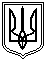 Миколаївська міська радаМиколаївського районуМиколаївської областіVIII скликанняПостійна комісія міської ради зпитань прав людини, дітей, сім'ї, законності, гласності, антикорупційної політики,місцевого самоврядування, депутатської діяльності та етикиПРОТОКОЛ № 19від 17.11.2021Засідання постійної комісії міської ради з питань прав людини, дітей, сім'ї, законності, гласності, антикорупційної політики,місцевого самоврядування, депутатської діяльності та етикиПрисутні депутати Миколаївської міської ради VIIІ скликання:Голова постійної комісії: О. В. КісельоваСекретар постійної комісії: Т. М. Домбровська Члени постійної комісії: В. С. Транська, Є. В. ПавловичВідсутні члени постійної комісії: Л. А. Дробот, А. О. ІльюкЗапрошені та присутні: Чайка В. В. – депутат Миколаївської міської ради VIII скликання;Самсонов О. В. – помічник-консультант депутата Миколаївської міської ради VIII скликання;Бочарова І. В. – директор юридичного департаменту Миколаївської міської ради;Ніколайчук В. С. – заступник начальника управління – начальник відділу з впровадження нових форм управління житловим господарством управління житлового господарства департаменту житлово-комунального господарства Миколаївської міської ради;Бабій І. Ф. – головний спеціаліст відділу екології управління екології департаменту житлово-комунального господарства Миколаївської міської ради;Заявники;Представники ЗМІ та інші особи.ПОРЯДОК ДЕННИЙ:Слухали 1. Пропозиції до порядку денного засідання постійної комісії міської ради з питань прав людини, дітей, сім’ї, законності, гласності, антикорупційної політики, місцевого самоврядування, депутатської діяльності та етики.В обговоренні брали участь:О. Кісельова, яка запропонувала внести наступні зміни до порядку денного засідання постійної комісії міської ради: включити до порядку денного засідання постійної комісії звернення мешканців будинку за адресою: вул. Леваневців, 30/8, щодо вирішення питання з підключення будинку до мережі «Миколаївгаз»; включити до порядку денного засідання постійної комісії проєкт рішення міської ради «Про внесення змін до рішення Миколаївської міської ради від 21.10.2021 №11/2 «Про створення тимчасової контрольної комісії Миколаївської міської ради VIII скликання з питань визначення ефективності роботи департаменту внутрішнього фінансового контролю, нагляду та протидії корупції Миколаївської міської ради» (файл s-gs-072). Даним проєктом рішення міської ради запропоновано внести зміни до персонального складу зазначеної тимчасової комісії шляхом включення до неї депутатів Миколаївської міської ради VIII скликання С. В. Бабаріки, Є. В. Тріщанович та М. П. Мазанко;зняти з розгляду п. 3.5 порядку денного засідання постійної комісії на підставі звернення заступника голови ГО «Координаційний центр самоорганізації населення» з молодіжної політики Дєлягіна К. Є. за вх. № 5362 від 16.11.2021;перенести розгляд п. 3.2 порядку денного засідання постійної комісії на підставі звернення голови ММГО «Спадщина» Купрієвич І. М. за вх. № 5363 від 16.11.2021.Висновки постійної комісії:Включити до порядку денного засідання постійної комісії звернення мешканців будинку за адресою: вул. Леваневців, 30/8, щодо вирішення питання з підключення будинку до мережі «Миколаївгаз».Голосували: «за» – 4, «проти» – 0, «утримались» – 0.Включити до порядку денного засідання постійної комісії проєкт рішення міської ради «Про внесення змін до рішення Миколаївської міської ради від 21.10.2021 №11/2 «Про створення тимчасової контрольної комісії Миколаївської міської ради VIII скликання з питань визначення ефективності роботи департаменту внутрішнього фінансового контролю, нагляду та протидії корупції Миколаївської міської ради» (файл s-gs-072). Голосували: «за» – 4, «проти» – 0, «утримались» – 0.Зняти з розгляду п. 3.5 порядку денного засідання постійної комісії на підставі звернення заступника голови ГО «Координаційний центр самоорганізації населення» з молодіжної політики Дєлягіна К. Є. за вх. № 5362 від 16.11.2021.Перенести розгляд п. 3.2 порядку денного засідання постійної комісії на підставі звернення голови ММГО «Спадщина» Купрієвич І. М. за вх. № 5363 від 16.11.2021.Голосували: «за» – 4, «проти» – 0, «утримались» – 0.Слухали 2. Обговорення питань порядку денного засідання постійної комісії міської ради з питань прав людини, дітей, сім’ї, законності, гласності, антикорупційної політики, місцевого самоврядування, депутатської діяльності та етики.РОЗДІЛ 1.Організаційні питання діяльності Миколаївської міської ради1.1. Звернення депутата Миколаївської міської ради VIII скликання В. Чайки за вх. № 5214 від 04.11.2021 щодо розгляду на засіданні постійної комісії міської ради окремих ухвал суду в адміністративних справах №400/840/21 та №400/1568/21 та вжиття необхідних заходів щодо поновлення законності в міській раді та виконавчих органах.В обговоренні питання брали участь:- В. Чайка, який зазначив, що Миколаївський окружний адміністративний суд розглянув подані ним клопотання щодо обрання заступників міського голови та обрання членів виконавчого комітету Миколаївської міської ради. Відповідно до наданих на розгляд постійній комісії міської ради рішень суду та розпорядження міського голови від 05.10.2021 №317р «Про створення комісії з проведення службового розслідування», міським головою вирішено провести відповідне службове розслідування щодо посадових осіб Миколаївської міської ради та її виконавчих органів щодо недодержання законодавства про службу в органах місцевого самоврядування. Встановлений строк проведення службового розслідування – з 06.10.2021 по 05.11.2021. Відповідно до проведеного аналізу нормативно-правових актів, у т. ч. міжнародних актів, має місце відсутність у діючих на даний час посадових осіб місцевого самоврядування, а саме першого заступника та заступників міського голови, керуючого справами виконавчого комітету Миколаївської міської ради, ознак легітимності та легальності. Окремо наголосив, що до складу зазначеної комісії з проведення службового розслідування не було включено жодного депутата Миколаївської міської ради VIII скликання.Звернувся із пропозицією створити тимчасову контрольну комісію для перевірки відповідних рішень міської ради на підставі окремих ухвал суду щодо незаконності обрання відповідних посадових осіб міської ради. Відповідно до п. 1 ч. 1 ст. 78 Закону України «Про місцеве самоврядування в Україні» повноваження сільської, селищної, міської, районної в місті, районної, обласної ради можуть бути достроково припинені, у випадку, якщо рада прийняла рішення з порушенням Конституції України, цього та інших законів, прав і свобод громадян, ігноруючи при цьому вимоги компетентних органів про приведення цих рішень у відповідність із законом. Наголосив, що за наявності встановлених фактів порушення законодавства при прийнятті рішень міською радою, він буде порушувати питання щодо дострокового припинення повноважень міської ради;-	Є. Павлович, який зазначив, що на даний час ще не оприлюднено результати роботи комісії, яка була утворена відповідно до вищезгаданого розпорядження міського голови, а тому слід спочатку їх дочекатися, а потім вже порушувати питання про створення альтернативної комісії;-	В. Чайка, який звернувся до голови постійної комісії з проханням, щоб разом із матеріалами, запропонованими до розгляду на сесії міської ради, та які надсилаються всім депутатам міської ради, також надавалися аркуші погодження до проєктів рішень міської ради та всі зауваження до них;-	О. Кісельова, яка зазначила, що, дійсно, депутатам міської ради не надаються на розгляд зауваження, що надходять від виконавчих органів міської ради при погодженні проєкту рішення міської ради. Окремо наголосила, що відповідно до ч. 2 ст. 18 Регламенту Миколаївської міської ради VIII скликання, затвердженого рішенням міської ради від 24.12.2020 № 2/35, рішення про створення тимчасової контрольної комісії Ради, її назву та завдання, термін діяльності, персональний склад комісії, її голову, а також зміни та доповнення до рішення про створення і припинення повноважень тимчасової контрольної комісії Ради вважається прийнятим, якщо за це проголосувало не менше однієї третини депутатів від загального складу Ради. Наразі запропоновано лише назву та оголошено мету створення відповідної тимчасової контрольної комісії. Необхідно також визначити персональний склад такої комісії, її голову, та розробити відповідний проєкт рішення міської ради з метою його подальшого подання на розгляд сесії міської ради.Висновки постійної комісії:1. Постійній комісії звернутися до фракцій політичних партій Миколаївської міської ради VIII скликання щодо надання кандидатур депутатів Миколаївської міської ради VIII скликання для створення тимчасової контрольної комісії міської ради та включення запропонованих кандидатур депутатів до складу такої комісії.2.Управлінню апарату ради Миколаївської міської ради на підставі запропонованих кандидатур депутатів міської ради від фракцій політичних партій Миколаївської міської ради VIII скликання підготувати проєкт рішення міської ради про створення тимчасової контрольної комісії щодо перевірки законності обрання першого заступника, заступників міського голови та членів виконавчого комітету Миколаївської міської ради.Голосували: «за» – 4, «проти» – 0, «утримались» – 0.Питання 1.2 та 1.4 порядку денного засідання постійної комісії міської ради були розглянуті спільно.1.2. Лист аналітичного центру «Інститут законодавчих ідей» за                                         вх. № 12791/02.02.01-17/14/21 від 03.11.2021 (вих. № 130 від 02.11.2021) про надання висновків незалежної громадської антикорупційної експертизи щодо проєкту рішення міської ради «Про внесення змін та доповнень до рішення Миколаївської міської ради від 23.02.2017 №16/32 «Про затвердження Положень про виконавчі органи Миколаївської міської ради» (зі змінами та доповненнями)».1.4. Лист аналітичного центру «Інститут законодавчих ідей» за вх. № 12931/02.02.01-17/14/21 від 08.11.2021 (вих. № 131 від 05.11.2021) про надання висновків незалежної громадської антикорупційної експертизи щодо проєктів рішення Миколаївської міської ради та виконавчого комітету Миколаївської міської ради:-	Про попередній розгляд проєкту рішення міської ради «Про внесення змін та доповнень до рішення міської ради від 20.12.2019 №56/62 «Про затвердження Програми реформування житлово-комунального господарства міста Миколаєва на 2020-2024 роки» (зі змінами та доповненнями);-	Про внесення змін та доповнень до рішення Миколаївської міської ради від 21.12.2018 №49/17 «Про затвердження міської програми «Молодіжна політика» на 2019-2021 роки (зі змінами та доповненнями)»;-	Про внесення змін до рішення Миколаївської міської ради від 15.09.2015 №49/56 «Про порядок найменування (перейменування) вулиць, провулків, проспектів, площ, парків, скверів та інших споруд, розташованих на території м. Миколаєва».Висновки постійної комісії:Взяти до відома лист аналітичного центру «Інститут законодавчих ідей» за                                         вх. № 12791/02.02.01-17/14/21 від 03.11.2021 (вих. № 130 від 02.11.2021) про надання висновків незалежної громадської антикорупційної експертизи щодо проєкту рішення міської ради «Про внесення змін та доповнень до рішення Миколаївської міської ради від 23.02.2017 №16/32 «Про затвердження Положень про виконавчі органи Миколаївської міської ради» (зі змінами та доповненнями)».Взяти до відома лист аналітичного центру «Інститут законодавчих ідей» за вх. № 12931/02.02.01-17/14/21 від 08.11.2021 (вих. № 131 від 05.11.2021) про надання висновків незалежної громадської антикорупційної експертизи щодо проєктів рішення Миколаївської міської ради та виконавчого комітету Миколаївської міської ради:-	Про попередній розгляд проєкту рішення міської ради «Про внесення змін та доповнень до рішення міської ради від 20.12.2019 №56/62 «Про затвердження Програми реформування житлово-комунального господарства міста Миколаєва на 2020-2024 роки» (зі змінами та доповненнями);-	Про внесення змін та доповнень до рішення Миколаївської міської ради від 21.12.2018 №49/17 «Про затвердження міської програми «Молодіжна політика» на 2019-2021 роки (зі змінами та доповненнями)»;-	Про внесення змін до рішення Миколаївської міської ради від 15.09.2015 №49/56 «Про порядок найменування (перейменування) вулиць, провулків, проспектів, площ, парків, скверів та інших споруд, розташованих на території м. Миколаєва».Керуючому справами виконавчого комітету міської ради А. Волкову надати постійній комісії інформацію про порядок розроблення проєктів             нормативно-правових актів міської ради та виконавчого комітету міської ради, що підлягають громадській антикорупційній експертизі.Голосували: «за» – 4, «проти» – 0, «утримались» – 0.1.3. Лист Міністерства соціальної політики України за вх. № 5234 від 09.11.2021 (за вих. № 18011/0/2-21/54 від 23.10.2021) про розгляд звернення Миколаївської міської ради щодо заходів посилення соціально-трудових гарантій медичних працівників та державної підтримки дітей медичних працівників, які померли внаслідок інфікування коронавірусною хворобою (COVID-19).Лист було взято до відома постійної комісії.Звернення мешканців будинку за адресою: вул. Леваневців, 30/8, щодо вирішення питання з підключення будинку до мережі «Миколаївгаз» (внесено до порядку денного «з голосу»).В обговоренні питання брали участь:О. Кісельова, яка зазначила, що мешканцями зазначеного будинку є військовослужбовці Збройних Сил України (учасники АТО/ООС), які отримали житло від Міністерства оборони України. Проте вони фактично не можуть заселитися до нього, оскільки протягом 4 місяців не здійснюється підключення зазначеного будинку до мережі «Миколаївгаз».Висновок постійної комісії:Заступнику міського голови Ю. Степанцю вжити заходів щодо з’ясування причини не підключення до мереж газопостачання будинку за адресою: вул. Леваневців, 30/8; отримати інформацію від власника мереж РГК «Миколаївгаз» та відповідного надавача послуг. За необхідності провести зустріч із забудовником ТОВ «Парадіз» з метою з’ясування обставин та усунення причин відсутності підключення вищезазначеного будинку. Також отримати інформацію у КЕЧ ЗСУ (суб’єкта власника будинку/ квартир/ балансоутримувача) при відпрацюванні висновку постійної комісії.   Голосували: «за» – 4, «проти» – 0, «утримались» – 0.Проєкт рішення міської ради «Про внесення змін до рішення Миколаївської міської ради від 21.10.2021 №11/2 «Про створення тимчасової контрольної комісії Миколаївської міської ради VIII скликання з питань визначення ефективності роботи департаменту внутрішнього фінансового контролю, нагляду та протидії корупції Миколаївської міської ради»              (файл s-gs-072) (внесено до порядку денного «з голосу»).Висновок постійної комісії:Погодити та рекомендувати міському голові винести на розгляд сесії Миколаївської міської ради проєкт рішення міської ради «Про внесення змін до рішення Миколаївської міської ради від 21.10.2021 №11/2 «Про створення тимчасової контрольної комісії Миколаївської міської ради VIII скликання з питань визначення ефективності роботи департаменту внутрішнього фінансового контролю, нагляду та протидії корупції Миколаївської міської ради» (файл s-gs-072).  Голосували: «за» – 4, «проти» – 0, «утримались» – 0.РОЗДІЛ 2.Розгляд звернень відділів, управлінь виконкому, департаментів, адміністрацій районів та інших установ міста-РОЗДІЛ 3.Розгляд звернень юридичних та фізичних осіб до постійної комісії міської ради 3.1. Звернення гр. П. Дроника за вх. № 5210 від 04.11.2021 щодо розробки ним проєкту рішення міської ради «Про звернення депутатів Миколаївської міської ради до Президента України, голови Верховної Ради  України та Прем'єр-міністра України щодо неприпустимості реалізації «формули Штайнмаєра» та реагування на лист Президента Володимира Путіна і заяв офіційних осіб Російської Федерації щодо України як держави», на підставі проєкту рішення міської ради «Про звернення депутатів Миколаївської міської ради VII скликання до Президента України, голови Верховної Ради та Прем’єр-Міністра України щодо неприпустимості реалізації «формули Штайнмаєра»                 (файл s-gs-143).3.1.1. Інформація управління апарату Миколаївської міської ради за вх. 5212 від 04.11.2021 (за вих. № 763 від 04.11.2021) щодо обгрунтованості взяття за основу проєкту рішення міської ради «Про звернення депутатів Миколаївської міської ради VII скликання до Президента України, голови Верховної Ради та Прем’єр-Міністра України щодо неприпустимості реалізації «формули Штайнмаєра» (файл s-gs-143) при розробці нового проєкту рішення міської ради із вказаного питання (на витяг з протоколу № 16 від 28.09.2021 засідання постійної комісії).3.1.2. Інформація управління апарату Миколаївської міської ради за вх. 5211 від 04.11.2021 (за вих. № 762 від 04.11.2021) щодо сприяння управлінням апарату Миколаївської міської ради погодженню проєкту рішення міської ради про звернення депутатів Миколаївської міської ради VIІI скликання до Президента України, голови Верховної Ради та Прем’єр-Міністра України щодо неприпустимості реалізації «формули Штайнмаєра», у разі його ініціювання гр. П. Дроником як суб’єктом подання (на витяг з протоколу № 17 від 13.10.2021 засідання постійної комісії).В обговоренні питання брали участь:О. Кісельова, яка зазначила, що згідно з отриманими постійною комісією відповідями від виконавчих органів міської ради, Регламентом Миколаївської міської ради VIII скликання не передбачено можливість ініціювання та розробки проєкту рішення міської ради громадянами.Висновок постійної комісії:Заступнику міського голови Ю. Степанцю підготувати проєкт рішення міської ради з питання, порушеного у зверненні гр. П. Дроника за вх. № 5210 від 04.11.2021.Управлінню апарату Миколаївської міської ради при підготовці пропозицій до робочої групи з питань внесення змін до Регламенту Миколаївської міської ради VIII скликання, розглянути можливість щодо включення громадян до переліку суб’єктів, які можуть ініціювати/розробляти проєкти рішень міської ради.Голосували: «за» – 4, «проти» – 0, «утримались» – 0.3.2. Звернення голови Миколаївської міської громадської організації «Спадщина» І. Купрієвич за вх. № 5232 від 08.11.2021 про надання на розгляд постійної комісії клопотання про створення об’єкта природно-заповідного фонду («Богоявленське джерело»).3.2.1. Інформація департаменту архітектури та містобудування Миколаївської міської ради за вих. № 32939/12.01-24/21-2 (вхід. № 3661 від 28.08.2021) щодо виконання висновку постійної комісії протокол №14 від 29.07.2021 стосовно питання розробки проєкту комплексної реконструкції парку «Богоявленський», а також про надання інформації відносно прийнятих рішень по затвердженню проєкту землеустрою даної земельної ділянки. 3.2.2. Інформація управління земельних ресурсів Миколаївської міської ради від 27.08.2021 за вих.№ 34583/02.02.07-40/21-2, щодо виконання висновку постійної комісії протокол №14 від 29.07.2021 стосовно підготовки проєкту рішення про надання дозволу на відновлення меж з метою формування земельної ділянки парку «Богоявленський». 3.2.3. Інформація департаменту внутрішнього фінансового контролю, нагляду та протидії корупції Миколаївської міської ради від 06.09.2021 №36118/21.01-10/21-2 щодо виконання висновку постійної комісії протоколу №14 від 29.07.2021 стосовно початку проведення перевірки Адміністрації Корабельного району Миколаївської міської ради з питань законності використання бюджетних коштів, спрямованих на проведення робіт з благоустрою парку «Богоявленський».3.2.4. Інформація департаменту внутрішнього фінансового контролю, нагляду та протидії корупції Миколаївської міської ради за вих. № 41759/21.01-07/21-2 від 05.10.2021 (вх. № 4245 від 07.10.2021) щодо результатів проведення перевірки адміністрації Корабельного району Миколаївської міської ради з питання законності використання бюджетних коштів, спрямованих на проведення робіт із благоустрою парку «Богоявленський» (на виконання витягу з протоколу № 14 від 29.07.2021 засідання постійної комісії міської ради з питань прав людини, дітей, сім'ї, законності, гласності, антикорупційної політики, місцевого самоврядування, депутатської діяльності та етики).3.2.5. Лист заступника міського голови В. Д. Лукова за                           вих. № 7591/02.02.01-40/02.03/14/21 від 13.10.2021 щодо надання копій протоколів засідань Координаційної ради з питань Громадського бюджету м. Миколаєва від 22.09.2021, на яких розглядалися проєкти № 0015 «Джерело та чисте суспільство», № 0016 «Джерело», № 0017 «Чисте суспільство», реалізація яких планується на території парку «Богоявленський» (на виконання витягу з протоколу № 16 від 28.09.2021 засідання постійної комісії міської ради).3.2.6. Інформація департаменту житлово-комунального господарства Миколаївської міської ради за вих. № 42991/08.01.01-11/21-2 від 12.10.2021 щодо звернення голови Миколаївської міської ГО «Спадщина» Купрієвич І. М. стосовно впорядкування місця для оздоровлення мешканців парку «Богоявленський» (на виконання витягу з протоколу № 14 від 29.07.2021 засідання постійної комісії міської ради).В обговоренні питання брали участь:І. Бабій, яка зазначила, що за відсутності коштів на комплексну реконструкцію парку «Богоявленський», департамент житлово-комунального господарства Миколаївської міської ради не має змоги розробити відповідний проєкт реконструкції. Щодо встановлення меж, зауважила, що рішенням міської ради від 05.07.2021 №18/11 був затверджений проєкт землеустрою по парку «Богоявленський»; щодо відновлення меж – відповідно до ст. 107 Земельного кодексу України основою для відновлення меж є дані земельно-кадастрової документації. У розробленому проєкті землеустрою наявна відповідна схема, що підтверджує встановлення його меж.Окремо наголосила, щодо публічної кадастрової карти: мала місце помилка, для виправлення якої департамент житлово-комунального господарства Миколаївської міської ради звернувся до Головного управління Державної служби з геодезії, картографії та кадастру в Миколаївській області. Станом на даний час це питання опрацьовується управлінням земельних ресурсів Миколаївської міської ради.Щодо надання статусу гідрологічної пам’ятки природи джерелу на території парку «Богоявленський», зауважила, що у 2013 році на замовлення департаменту житлово-комунального господарства Миколаївської міської ради було проведено інженерно-геологічне вишукування та було підготовлено відповідні рекомендації. У 2015 році, на підставі наданих матеріалів, відповідні документи було надано на погодження Міністерству екології та природних ресурсів. Наступним етапом мало бути розроблення проєкту про створення об’єкту природно-заповідного фонду, проте даний проєкт має розроблятися на рівні області – управлінням екології та природних ресурсів Миколаївської обласної державної адміністрації.23.09.2021, під час засідання постійної комісії обласної ради з питань екології, охорони довкілля, раціонального природокористування, туризму та рекреації, управлінню екології та природних ресурсів Миколаївської обласної державної адміністрації було надано доручення підготувати відповідний проєкт з метою затвердження статусу даної пам’ятки природи;- О. Кісельова, яка зазначила, що слід надати доручення департаменту житлово-комунального господарства Миколаївської міської ради отримати рішення ради щодо надання дозволу на виготовлення проєкту землеустрою із присвоєнням кадастрового номеру та формування земельної ділянки, оскільки земельна ділянка не сформована у спосіб, визначений законом, і не занесена як власність Миколаївської міської територіальної громади. Висновки постійної комісії:Перенести розгляд п. 3.2, 3.2.1, 3.2.2, 3.2.3, 3.2.4, 3.2.5 порядку денного засідання постійної комісії.Департаменту житлово-комунального господарства Миколаївської міської ради замовити виготовлення землевпорядної документації (проєкту землеустрою) з метою формування земельної ділянки із визначеними межами,  внесенням її до Держгеокадастру для присвоєння кадастрового номеру, та вжити заходів щодо отримання рішення міської ради щодо надання дозволу на виготовлення проєкту землеустрою земельної ділянки, в термін до 10 днів подати відповідне клопотання до ЦНАП Миколаївської міської ради. Виконавчим органам міської ради сприяти  у розгляді звернення та підготовці проєкту рішення міської ради в місячний термін. Департаменту                      житлово-комунального господарства Миколаївської міської ради проінформувати постійну комісію про хід виконання висновку постійної комісії.  Головним розпорядникам бюджетних коштів, які визначені як замовники з реалізації робіт по проєктам-переможцям на 2022 рік, під час реалізації програми громадського бюджету на 2022 рік, утриматись від виконання  робіт у парку «Богоявленський», оскільки такі роботи проводяться із ігноруванням  особливостей використання земельної ділянки природно-заповідного фонду, без врахування раніше прийнятих рішень міської ради та з порушенням норм вимог екологічного законодавства. При формуванні місцевого бюджету на 2022 рік відкласти фінасування таких робіт до моменту приведення у відповідність до вимог чинного законодавства як землевпорядної документації, так і внесення даних до Держгеокадастру.  В подальшому, будь-які роботи, в т. ч. проєктування, проводити із дотриманням вимог діючого законодавства, та за окремим погодженням відповідних служб. Балансоутримувачу об’єкта взяти надані рекомендації постійної комісії до уваги. Голосували: «за» – 4, «проти» – 0, «утримались» – 0.О. Кісельова зазначила, що відповідну інформацію необхідно надати до департаменту житлово-комунального господарства Миколаївської міської ради, адміністрації Корабельного району Миколаївської міської ради та до департаменту фінансів Миколаївської міської ради для врахування та контролю під час роботи із бюджетними запитами. 3.3. Звернення зборів мешканців м. Миколаєва від 08.11.2021 щодо порушення законодавства України та прав і свобод громадян при проведенні примусової вакцинації населення від коронавірусної хвороби.В обговоренні питання брали участь:- К. Білий, який звернувся із відкритим листом-заявою на адресу постійної комісії міської ради, у якому зазначив, що виходячи із таким складним питанням, як необхідність захисту населення від масової хвороби та дотримання недоторканності прав і свобод громадян, перш за все є заклик приділити увагу накопиченню протиріч у суспільстві у результаті непорозумінь у правовій та санітарній сфері. На меті – створити сприятливі умови для цивілізованого, обґрунтованого розгляду гострих громадських питань, що з’явилися за останній час. На публічних зборах мешканців, які відбулися 08.11.2021 на Соборній площі, була висловлена думка, що примусове щеплення – злочин. Зазначив, що у зборів є мета довести: 1) легітимність проведення 08.11.2021 зібрання мешканців; 2) первинні докази наявності проблеми; 3) працездатність та доцільність запропонованих зібранням мешканців дій. Рішення звернутися до міської ради зумовлено необхідністю підтвердити легітимність зібрання мешканців і призначення ним уповноважених осіб, показати наявність первинних ознак правопорушення примусового щеплення, довести депутатам міської ради реальність втілення у життя наданих зібранням мешканців пропозицій.Наголосив, що міська рада – орган, який має право на території своєї юрисдикції рішенням сесії призупинити дію будь-яких нормативних актів, які суперечать Конституції України, та ініціювати роботу по розв’язанню непорозуміння із залученням фахівців та посадовців всіх рангів та ступенів, за необхідності може звернутися до Президента України, народних депутатів України та членів Уряду. Це можна реалізувати шляхом утворення при Миколаївській міській раді тимчасової комплексної дорадчої комісії. Зауважив, що збори мешканців мають право зазначати про актуальність тої чи іншої проблеми. Враховуючи зазначене, 08.11.2021 було проведено зібрання мешканців міста для анонсування актуальної для розгляду на сесії міської ради проблеми примусу до щеплення. Легітимність зібрання виборців підтверджується відсутністю на них ознак причетності до будь-якої політичної структури, відсутністю фактів економічного чи силового примусу до участі в зібранні, наявністю необхідних документів у вигляді протоколів утворення ініціативної групи та повідомлення міськвиконкому про проведення заходу, відсутністю зауважень по ходу проведення зібрання з боку запрошених на захід осіб міськвиконкому. Зазначив, що на зборах мешканців від 08.11.2021 були зареєстровані конкретні постраждалі від примусу до щеплення: Барановська Валентина Миколаївна, тел. 093 924 18 51; Грицай Михайло Юрійович, тел. 093 236 89 57;- Є. Павлович, який зауважив, що не слід розголошувати персональні дані осіб;- К. Білий, який зазначив, що діє відповідно до доручення, а тому продовжив список осіб: Балла Анастасія Павлівна, тел. 097 687 57 72. Наявність постраждалих і чисельність присутніх осіб підтверджує підозру масовості проблеми і відсутності рішень по врегулюванню протиріч, визнаних неякісними віповідно до актів Кабінету Міністрів України та Міністерства охорони здоров’я. Збори мешканців висунули вимоги та пропозиції з повним урахуванням можливостей і повноважень міської ради.Повноваження місцевих органів дозволяють реагувати на виклики методом структурної адаптації урядових установ, що, зокрема, виражається у створенні  дорадчих комісій з проблемних питань. Миколаївська міська рада має повноваження створити тимчасову комплексну дорадчу комісію, залучити до неї представників мешканців, звернутися до Президента України та Верховної Ради України з проханням надати необхідну для вирішення питання допомогу. На час роботи комісії по проблемному питанню, рішенням сесії слід призупинити дію всіх актів на території своєї юрисдикції, що не відповідають Конституції України;- О. Кісельова, яка запропонувала направити зазначену заяву на розгляд постійних комісій міської ради. Окремо наголосила, що відповідно до ст. 18 Регламенту Миколаївської міської ради VIII скликання, затвердженого рішенням міської ради від 24.12.2020 №2/35, передбачено порядок утворення та діяльності тимчасової контрольної комісії міської ради. З метою включення до складу такої комісії представників депутатського корпусу, постійна комісія міської ради надішле інформацію щодо надання кандидатур депутатів Миколаївської міської ради VIII скликання. Також відповідно до положень Регламенту, передбачено можливість розробки та винесення на сесію міської ради проєктів рішень міської ради в ініціативному порядку.Висновки постійної комісії:Заявникам підготувати пропозиції щодо проєкту рішення міської ради про створення тимчасової контрольної комісії міської ради з порушеного у зверненні питання, із зазначенням персонального складу, голови, порядком проведення засідань та переліком питань, що пропонуються до розгляду.Направити на розгляд фракціям політичних партій Миколаївської міської ради VIII скликання та депутатським групам Миколаївської міської ради VIII скликання звернення зборів мешканців м. Миколаєва від 08.11.2021 як пропозицію для створення тимчасової контрольної комісії з порушеного у зверненні питання, з метою отримання пропозицій від депутатських фракцій та груп щодо надання кандидатур депутатів міської ради для включення до складу такої комісії. Управлінню апарату Миколаївської міської ради, у разі надходження інформації щодо кандидатур депутатів міської ради, запропонованих для включення до складу тимчасової комісії, передати її на розгляд постійній комісії. Після того, як постійна комісія міської ради надасть перелік кандидатур депутатів міської ради (при надходженні відповідних пропозицій) для включення до складу зазначеної тимчасової комісії, заявники можуть підготувати проєкт рішення міської ради для наступного подання на розгляд сесії міської ради. Голосували: «за» – 4, «проти» – 0, «утримались» – 0.Звернення групи мешканців м. Миколаєва за вх. № 5271 від 11.11.2021 щодо розгляду на засіданні постійної комісії питання про порушення обласним громадським фондом «Факел» умов договору про оренду земельної ділянки  по вул. Генерала Карпенка, 51б.В обговоренні питання брали участь:О. Кісельова, яка запропонувала зняти з контролю постійної комісії дане звернення, оскільки на минулих засіданнях постійної комісії міської ради були надані роз’яснення, що земельна ділянка надана в оренду, її термін чітко визначений, а питання, що виникають під час здійснення господарської діяльності не можуть бути на постійному контролі у комісії.Висновок постійної комісії:Зняти з контролю постійної комісії звернення групи мешканців м. Миколаєва за вх. № 5271 від 11.11.2021 щодо розгляду на засіданні постійної комісії питання про порушення обласним громадським фондом «Факел» умов договору про оренду земельної ділянки  по вул. Генерала Карпенка, 51б.Департаменту архітекутри та містобудування Миколаївської міської ради, при вирішенні питання щодо знесення місць облаштованих для торгівлі, розглянути можливість та підготувати відповідні пропозиції щодо відведення відповідних місць для здійснення підприємницької діяльності.Голосували: «за» – 4, «проти» – 0, «утримались» – 0.РОЗДІЛ 4.Розгляд інформації на рекомендації/висновки постійної комісії, витягів інших постійних комісій, протокольних дорученьМиколаївської міської ради(питання, що знаходиться на контролі постійної комісії)4.1. Інформація департаменту внутрішнього фінансового контролю, нагляду та протидії корупції Миколаївської міської ради від 11.08.2021 №32472/21.03-10/21-2 щодо  проведення  перевірки благодійного фонду «Дубравушка» при дошкільному навчальному закладі №127.Висновки постійної комісії:Взяти до відома інформацію департаменту внутрішнього фінансового контролю, нагляду та протидії корупції Миколаївської міської ради від 11.08.2021 №32472/21.03-10/21-2 щодо  проведення  перевірки благодійного фонду «Дубравушка» при дошкільному навчальному закладі №127.Управлінню апарату Миколаївської міської ради повідомити депутата Миколаївської районної ради Миколаївської області VIIІ скликання Дьяченка О.В. про результати розгляду постійною комісією інформації, що була надана за результатами розгляду його звернення від 13.05.2021 №037 за вх.№2153 від 13.05.2021.Голосували: «за» – 4, «проти» – 0, «утримались» – 0.4.2. Інформація департаменту внутрішнього фінансового контролю, нагляду та протидії корупції Миколаївської міської ради від 07.07.2021 №26828/21.01-10/21-2 щодо виконання висновку постійної комісії протоколу № 11 від 02.06.2021 в частині надання інформації про проведення службових розслідувань по управлінню у справах фізичної культури та спорту Миколаївської міської ради та надання підсумків даних розслідувань.Розгляд питання було перенесено.Інформація департаменту фінансів Миколаївської міської ради від 28.04.2021 вих. № 16572/07.05-24/21-2 (вхід. № 2062 від 05.05.2021) на виконання висновку постійної комісії від 24.03.2021 протокол №7 щодо надання персональних надбавок та премій в порівнянні з посадовим окладом за 2020 рік.Інформацію взято до відома та знято з контролю постійної комісії.4.4. Інформація департаменту міського голови Миколаївської міської ради від 01.04.2021 №11901/02.09.05-14/21-2 щодо виконання висновку постійної комісії протоколу №6 від 10.03.2021 в частині надання інформації щодо угод, укладених у 2020 році з метою висвітлення у ЗМІ діяльності Миколаївської міської ради та перелік офіційних сторінок виконавчих органів Миколаївської міської ради у соціальних мережах Fаcebook, Instagram тощо.В обговоренні питання брали участь:О. Кісельова, яка зазначила, що при формуванні бюджету на наступний рік, виходячи із складних економічних обставин, слід зменшити відповідне фінансування на висвітлення діяльності виконавчих органів міської ради.Висновки постійної комісії:Взяти до відома інформацію департаменту міського голови Миколаївської міської ради від 01.04.2021 №11901/02.09.05-14/21-2 щодо виконання висновку постійної комісії протоколу №6 від 10.03.2021 в частині надання інформації щодо угод, укладених у 2020 році з метою висвітлення у ЗМІ діяльності Миколаївської міської ради та перелік офіційних сторінок виконавчих органів Миколаївської міської ради у соціальних мережах Fаcebook, Instagram тощо.Директору департаменту міського голови Миколаївської міської ради Ю. Литвиновій при наданні бюджетних запитів на наступний рік щодо фінансування заходів з висвітлення діяльності виконавчих органів міської ради, передбачених Міською цільовою програмою розвитку інформаційно-комунікативної сфери міста Миколаєва на 2020-2023 роки, передбачити зменшення такого фінансування.Голосували: «за» – 4, «проти» – 0, «утримались» – 0.4.5. Інформація управління капітального будівництва Миколаївської міської ради від 12.04.2021 №11 щодо виконання висновку постійної комісії протоколу №4 від 09.02.2021 в частині надання інформації про забезпечення житлом внутрішньо переміщених осіб.Розгляд питання було перенесено.4.6. Інформація управління охорони здоров’я Миколаївської міської ради від 14.05.2021 №368/14.01-14 за вх.№2172 від 14.05.2021 щодо на виконання висновку постійної комісії від 21.04.2021 протокол № 8 стосовно надання алгоритму погодження закупівлі товарів, послуг КНП ММР сфери охорони здоров’я.Висновки постійної комісії:Взяти до відома інформацію управління охорони здоров’я Миколаївської міської ради від 14.05.2021 №368/14.01-14 за вх.№2172 від 14.05.2021 щодо на виконання висновку постійної комісії від 21.04.2021 протокол № 8 стосовно надання алгоритму погодження закупівлі товарів, послуг КНП ММР сфери охорони здоров’я.Постійній комісії направити вищезазначену інформацію на ознайомлення депутату Миколаївської міської ради VIII скликання С. Мартиросову та на розгляд постійної комісії міської ради з питань охорони здоров’я, соціального захисту населення, освіти, культури, туризму, молоді та спорту.Голосували: «за» – 4, «проти» – 0, «утримались» – 0.4.7. Інформація департаменту архітектури та містобудування Миколаївської міської ради від 16.08.2021 №32940/21.01-24/21-2 щодо виконання висновку постійної комісії протоколу №14 від 29.07.2021 стосовно будівництва пожежного депо в мікрорайоні «Ліски-2».4.7.1. Інформація управління земельних ресурсів Миколаївської міської ради від 19.08.2021 № 33509/11.02-03/21-2 (вхід. № 3629 від 25.08.2021) щодо виконання висновку постійної комісії протокол №14 від 29.07.2021 стосовно забезпечення будівництва 16-ти поверхового житлового будинку у мкр. Намив, з урахуванням забудови пожежного депо «Ліски-2» в мкр. Намив. Розгляд питань було перенесено.4.8. Інформація юридичного департаменту Миколаївської міської ради від 19.07.2021 №28593/02.06.01-04/21-2 щодо виконання висновку постійної комісії протоколів №11 від 02.06.2021 стосовно можливого порушення законодавства України у сфері земельних відносин та конфліктної ситуації, що набула негативного резонансу навколо земельних ділянок, розташованих поблизу міжміського автовокзалу по вул. Погранична ріг пр. Богоявленського.Розгляд питання було перенесено.4.9. Інформація юридичного департаменту Миколаївської міської ради від 07.09.2021 №36272/02.02.01-22/21-2 щодо виконання висновку постійної комісії протокол №14 від 29.07.2021 стосовно надання правової оцінки проєкту рішення міської ради «Про внесення змін до персонального складу виконавчого комітету Миколаївської міської ради», файл s-gs-052.Висновок постійної комісії:Управлінню апарату Миколаївської міської ради передати інформацію, що міститься у п. 4.9 та 4.10 порядку денного засідання постійної комісії, на розгляд тимчасової контрольної комісії, про яку йшлося в обговоренні п. 1.1 порядку денного засідання постійної комісії, у разі її створення.Голосували: «за» – 4, «проти» – 0, «утримались» – 0.4.10. Інформація юридичного департаменту Миколаївської міської ради від 08.09.2021 №36452/02.02.01-22/21-2 щодо виконання висновку постійної комісії протокол №14 від 29.07.2021 стосовно внесення зміни до Статуту територіальної громади м. Миколаєва, реєстраційних документів та надання депутату Миколаївської міської ради В. В. Чайці та до постійної комісії обґрунтування правової позиції, за наявності, роз’яснення Асоціації міст та інші висновки (листи).Висновок постійної комісії:Постійній комісії направити інформацію, що зазначена у п. 4.10 порядку денного засідання постійної комісії, на ознайомлення депутату Миколаївської міської ради VIII скликання В. Чайці, та на розгляд постійної комісії міської ради з питань житлово-комунального господарства, комунальної власності, благоустрою міста, промисловості, транспорту, енергозбереження, зв'язку, інформаційних технологій та діджиталізації.Голосували: «за» – 4, «проти» – 0, «утримались» – 0.Питання 4.11 та 4.11.1 порядку денного засідання постійної комісії були розглянуті спільно.4.11. Інформація департаменту архітектури та містобудування Миколаївської міської ради від 06.07.2021 №26562/12.01-24/21-2 щодо виконання висновку постійної комісії протоколу №12 від 23.06.2021 щодо розгляду звернення Громадської організації «Асоціація учасників та інвалідів АТО» від 02.06.2021 №148/06/21 за вх.№2461 від 04.06.2021 стосовно ініціювання проведення громадських слухань в м. Миколаєві у зв’язку із загрозливою екологічною ситуацією, яка складається навколо ймовірного підняття рівня Олександрівського водосховища, яке знаходиться в м. Южноукраїнськ на р. Південний Буг та катастрофічних наслідків для екологічного стану ріки.4.11.1. Інформація департаменту житлово-комунального господарства Миколаївської міської ради від 28.08.2021 №34763/08.01.01-11/21-2 щодо проведення громадських слухань в м. Миколаєві у зв’язку із загрозливою екологічною ситуацією, яка складається навколо ймовірного підняття рівня Олександрівського водосховища, яке знаходиться в м. Южноукраїнськ на р. Південний Буг та катастрофічних наслідків для екологічного стану ріки.В обговоренні питання брали участь:І. Бабій, яка зазначила, що Олександрівське водосховище знаходиться поза територіальними межами м. Миколаєва, а тому міська влада не може здійснювати вплив на вирішення даного питання. Громадське слухання, яке здійснюється у процесі оцінки впливу на довкілля, належить до відання управління екології та природних ресурсів Миколаївської обласної державної адміністрації. Відповідно до інформації, що має департамент житлово-комунального господарства Миколаївської міської ради, у 2017 році на території сіл Богданівка, Олександрівка та Прибужжя, а також міста Южноукраїнськ були проведені громадські слухання щодо оцінки впливу на навколишнє середовище підняття рівня Олександрівського водосховища. Згідно з результатами проведених обговорень, місцеві громади не погодили проведення відповідної діяльності.Висновки постійної комісії:Взяти до відома пп. 4.11 та 4.11.1 порядку денного засідання постійної комісії.Управлінню апарату Миколаївської міської ради повідомити Громадську організацію «Асоціація учасників та інвалідів АТО» (звернення від 02.06.2021 №148/06/21 за вх.№2461 від 04.06.2021) про результати розгляду постійною комісією інформації, що була надана за результатами розгляду звернення заявника.Постійній комісії направити звернення Громадської організації «Асоціація учасників та інвалідів АТО» звернення від 02.06.2021 №148/06/21 за вх.№2461 від 04.06.2021 на розгляд постійної комісії Миколаївської обласної ради з питань екології, охорони довкілля, раціонального природокористування, туризму та рекреації.Голосували: «за» – 4, «проти» – 0, «утримались» – 0.4.12. Інформація управління комунального майна Миколаївської міської ради від 18.08.2021 № 33376/10.01-08/21-2 (вхід. № 3630 від 25.08.2021) щодо виконання висновку постійної комісії протокол №14 від 29.07.2021 стосовно надання інформації про умови використання нежитлових приміщень ТОВ «РЕДАКЦІЄЮ ГАЗЕТИ «Вечерний Николаев».Висновок постійної комісії:Постійній комісії направити інформацію, що зазначена у п. 4.12 порядку денного засідання постійної комісії, на ознайомлення до ТОВ «РЕДАКЦІЯ ГАЗЕТИ «Вечерний Николаев».Голосували: «за» – 4, «проти» – 0, «утримались» – 0.4.13. Інформація департаменту житлово-комунального господарства Миколаївської міської ради від 08.04.2021 №1196/08.01.01-10/03/01/21 за вх.№1706 від 09.04.2021 щодо виконання висновку постійної комісії протоколу №7 від 24.03.2021 в частині надання інформації  про розгляд заяви гр. Рудого Д.І. стосовно діяльності правління ОСББ «Ліски-Богатир» та конфліктної ситуації.В обговоренні питання брали участь:В. Ніколайчук, який зазначив, що у 2018 році Рудого Д. І. було обрано головою правління ОСББ «Ліски-Богатир», проте через рік у мешканців будинку виникла підозра у недостачі коштів. З огляду на що, декілька співвласників будинку ініціювали його переобрання; було обрано нового голову правління зазначеного ОСББ. Наразі гр. Рудий Д. І. саботує загальні збори ОСББ. Востаннє збори були проведені у вересні місяці цього року, гр. Рудим Д. І. було застосовано силу до одного із співвласників будинку, у зв’язку із чим надалі було розпочато кримінальне провадження та внесено відповідні відомості до Єдиного державного реєстру досудових розслідувань. Висновки постійної комісії:Взяти до відома інформацію департаменту житлово-комунального господарства Миколаївської міської ради від 08.04.2021 №1196/08.01.01-10/03/01/21 за вх.№1706 від 09.04.2021 щодо виконання висновку постійної комісії протоколу №7 від 24.03.2021 в частині надання інформації  про розгляд заяви гр. Рудого Д.І. стосовно діяльності правління ОСББ «Ліски-Богатир» та конфліктної ситуації.Надати відповідь заявнику гр. Рудому Д. І.Голосували: «за» – 4, «проти» – 0, «утримались» – 0.4.14. Інформація департаменту архітектури та містобудування Миколаївської міської ради від 16.08.2021 №33086/21.01-24/21-2 щодо виконання висновку постійної комісії протоколу №14 від 29.07.2021 стосовно надання інформації про продовження договору оренди земельної ділянки, на якій знаходиться МАФ ФОП Костенко Н.В. по вул. Лазурна біля буд.29д. Розгляд питання було перенесено.4.15. Інформація управління земельних ресурсів Миколаївської міської ради від 03.06.2021 №21484/11.02-03/21-2 щодо виконання висновку постійної комісії від 11.05.2021 протокол № 10 в частині надання інформації по забудові по вул. 1 Госпітальна, 2Б, копії документів та проєкт рішення міської ради «Про продовження ПП «Імперіал» оренди земельної ділянки по вул.1 Госпітальна, 2-б у Центральному районі м. Миколаєва».Розгляд питання було перенесено.4.16. Інформація управління земельних ресурсів Миколаївської міської ради від 19.08.2021 №33512/11.02.03/21-2 (вхід. №3621 від 28.08.2021) щодо виконання висновку постійної комісії протокол №14 від 29.07.2021 стосовно виключення лоту (Намивський квартал) із переліку, які виставляються на земельні торги та підготовки проєкту рішення міської ради (файл s-zr-81/4) Про внесення змін до рішення міської ради від 21.05.2021 № 4/463 «Про продаж права оренди земельних ділянок на земельних торгах». Розгляд питання було перенесено.4.17. Інформація управління з питань культури та охорони культурної спадщини Миколаївської міської ради від 03.08.2021 №30975/15.01-13/21/2 щодо виконання висновку постійної комісії протоколу №13 від 07.07.2021 в частині надання оцінки та врахування пропозицій передплати видання «Літературна Україна».В обговоренні питання брали участь:О. Кісельова, яка зазначила, що відповідно до отриманої постійною комісією інформації від управління з питань культури та охорони культурної спадщини Миколаївської міської ради, центральна міська бібліотека ім. М.Л. Кропивницького Централізованої бібліотечної системи для дорослих здійснює передплату газети «Літературна Україна». На сьогодні така газета є у Центральній бібліотеці ім. М.Л.Кропивницького і передплачена вона до кінця року. Стосовно звернення Марущак В.І., у наданій інформації зазначалося, що передплата газети «Літературна Україна» для письменників, які належать до групи соціально незахищених, відповідно до Бюджетного Кодексу України, заборонено надавати фінансову або будь-яку іншу допомогу фізичним особам, які не виступають учасниками бюджетного процесу. Тому, здійснити передплату газети письменникам неможливо.Висновки постійної комісії:Взяти до відома  інформацію управління з питань культури та охорони культурної спадщини Миколаївської міської ради від 03.08.2021 №30975/15.01-13/21/2 щодо звернення Марущак В. І. та передплати газети «Літературна Україна» для письменників, які належать до групи соціально незахищених.Постійній комісії звернутися до фракцій політичних партій Миколаївської міської ради VIII скликання та депутатських груп Миколаївської міської ради VIII скликання з пропозицією щодо здійснення передплати видання «Літературна Україна» (за власним бажанням). Управлінню апарату Миколаївської міської ради надати на адресу постійної комісії відповіді від депутатських фракцій та груп міської ради (при їх надходженні).  З метою популяризації української мови та літератури, просвітницької роботи , інформування про сучасних українських авторів та творів,  заступнику міського голови А. Петрову, начальнику управління з питань культури та охорони культурної спадщини Миколаївської міської ради Ю. Любарову, начальнику управління освіти Миколаївської міської ради Г. Личко,  передбачити  фінансування  на  заходи щодо оформлення підписки на 2022 рік на періодичне видання «Літературна Україна» для бібліотек та навчальних закладів міста Миколаєва на наступний рік. Зазначеним суб’єктам надати на розгляд постійної комісії інформацію про врахування висновку постійної комісії, перелік закладів та суму коштів, запланованих на 2022 рік. Голосували: «за» – 4, «проти» – 0, «утримались» – 0.4.18. Лист КП «Спеціалізоване комунальне підприємство» «Гуртожиток» від 06.09.2021 №124161 за вх.№3834 від 10.09.2021 щодо розгляду витягу протоколу постійної комісії питань прав людини, дітей, сім'ї, законності, гласності, антикорупційної політики, місцевого самоврядування, депутатської діяльності та етики № 7 від 24.03.2021 стосовно облаштування електричним лічильником кімнату №523 у гуртожитку по пр. Богоявленському, 340/1.Розгляд питання було перенесено.4.19. Інформація департаменту житлово-комунального господарства Миколаївської міської ради за вих. № 40746/08.01.01-11/21-2 від 30.09.2021 щодо заміни старих дверей в другому під’їзді багатоквартирного житлового будинку за адресою: вул. Безіменна № 78 (на виконання витягу з протоколу № 15 від 10.09.2021 засідання постійної комісії міської ради з питань прав людини, дітей, сім'ї, законності, гласності, антикорупційної політики, місцевого самоврядування, депутатської діяльності та етики).В обговоренні питання брали участь:В. Ніколайчук, який зазначив, що мова йде про двоповерховий будинок з двома під’їздами на 16 квартир. Заявник, який проживає в цьому будинку, скаржився, що саме в його під’їзді стоять старі вхідні двері, та за його інформацією, в цьому ж під’їзді здійснюється незаконна торгівля алкогольними напоями.У 2019 році зазначений будинок обрав управляючу компанію «ТОВ «Центральний 1», яка встановила тариф за обслуговування будинку 4,31 грн за кв. м, і в них є стаття накопичень на поточний ремонт будинку (заміна вхідної двері є саме поточним ремонтом). Відповідно до вимог чинного законодавства, управляюча компанія має здійснити відповідний ремонт, проте мешканці мають заборгованість перед зазначеною управляючою компанією, а тому, відповідно, роботи із проведення поточного ремонту (зокрема, заміни вхідної двері) не здійснюються;О. Кісельова, яка запропонувала департаменту житлово-комунального господарства Миколаївської міської ради включити ремонт вхідної двері у зазначеному будинку до робіт, що плануються на наступний рік;В. Ніколайчук, який зауважив, що заявнику надавалося роз’яснення щодо можливості здійснення співфінансування ремонтних робіт відповідно до цільової міської програми, проте відповідного бажання висловлено не було;О. Кісельова, яка наголосила, що у даному будинку мешкають пенсіонери, які не мають змоги організуватися у частині співфінансування, а тому недоцільно надавати переваги щодо співфінансування одним особам, які можуть утворити ОСББ, перед іншими, які такої можливості не мають;В. Ніколайчук, який зауважив, що вищезгадана програма розрахована на всі багатоповерхові будинки, як ті, в яких утворено ОСББ, так і в тих, де укладено договір з управляючою компанією;О. Кісельова, яка запитала, яким чином визначається порядок тих, хто може отримати допомогу у рамках вказаної програми;В. Ніколайчук, який відповів, що відповідний порядок зазначений у Програмі реформування житлово-комунального господарства на                          2020-2024 роки, який передбачає, що всі співвласники будинку мають право на спільне фінансування у розмірі 10/90 (два рази) та 30/70 (будь-який наступний раз). Для цього необхідно подати протокол зборів співвласників будинку та відповідну заяву до департаменту житлово-комунального господарства Миколаївської міської ради, як головного розпорядника бюджетних коштів. Надалі розгляд питання щодо співфінансування буде залежати від того, який це вид ремонту: капітальний – виготовляють проєктно-кошторисну документацію, поточний – застосовується спрощена процедура закупівлі.Висновок постійної комісії:Департаменту житлово-комунального господарства Миколаївської міської ради у разі надходження протоколу загальних зборів та заяви мешканців будинку за адресою: вул. Безіменна № 78, щодо здійснення ремонтних робіт, врахувати їх при підготовці бюджетного запиту на наступний рік.Голосували: «за» – 4, «проти» – 0, «утримались» – 0.4.19.1.  Інформація адміністрації Центрального району Миколаївської міської ради за вих. № 39627/06.01-46/21-2 від 24.09.2021 щодо виконання витягу з протоколу № 15 від 10.09.2021 стосовно розгляду звернення мешканців будинку № 78 (2 під’їзд) по вул. Безіменній про заміну старої вхідної двері на нову.4.19.2. Лист ТОВ «Центральний 1» за вх. № 5031 від 222.10.2021 (вих. № 1212 від 20.10.2021) щодо результатів розгляду звернення мешканців будинку № 78 (2 під’їзд) по вул. Безіменній про заміну старої вхідної двері на нову.Розгляд питань було перенесено.4.20. Інформація управління освіти Миколаївської міської ради за вих. № 40136/13.01.01-07/21-2 від 28.09.2021 про надання інформації щодо кількості вихованців та учнів, які харчуються в закладах освіти міста, де харчування здійснює комунальне виробниче підприємство по організації харчування в навчальних закладах (на виконання витягу з протоколу № 6 від 10.03.2021 засідання постійної комісії міської ради з питань прав людини, дітей, сім'ї, законності, гласності, антикорупційної політики, місцевого самоврядування, депутатської діяльності та етики).Розгляд питання було перенесено.4.21. Інформація управління земельних ресурсів Миколаївської міської ради за вх. № 4122 від 30.09.2021 (вих. № 39993/11.02-03/21-2 від 24.09.2021) щодо надання на розгляд постійній комісії міської ради оформлення землекористування на земельну ділянку комунальної власності за межами житлового будинку, в якому розташовано квартиру №2 по вул. Шнеєрсона, 33 в м. Миколаєві та в якій проводиться реконструкція (будівництво) окремого виходу (на виконання витягу з протоколу № 15 від 10.09.2021 засідання постійної комісії міської ради з питань прав людини, дітей, сім'ї, законності, гласності, антикорупційної політики, місцевого самоврядування, депутатської діяльності та етики).4.21.1. Інформація управління державного архітектурно-будівельного контролю Миколаївської міської ради за вих. № 39456/22.01-15/21-2 від 24.09.2021) щодо виконання витягу з протоколу № 15 від 10.09.2021 стосовно надання інформації інформацію про наявність дозволів на проведення реконструкції та /або  проведення перевірок і результатів розгляду скарг щодо проведення будівельних робіт за адресою: по вул. Шнеєрсона, 33.4.21.2. Інформація департаменту архітектури та містобудування Миколаївської міської ради за вх. № 4049 від 24.09.2021 (за вих. № 38760/12.01-24/21-2 від 21.09.2021) щодо виконання витягу з протоколу № 15 від 10.09.2021 стосовно надання інформації про надходження заяв на отримання або вже наданих містобудівних умов на проведення реконструкції (будівництва) квартири, яка розміщена у одноповерховому, багатоквартирному житловому будинку за адресою: по вул. Шнеєрсона, 33, у нежитлові приміщення громадського призначення із облаштуванням окремого входу, ганку та пандусу із використання земельної ділянки комунальної власності загального користування, яка розташовуються за межами фундаментів житлового будинку і не збігається із його геометричними межами; та інформації про  наявність рішень  виконавчого комітету або їх проєктів на звернення щодо переведення  житлових приміщень квартири у нежитлові та присвоєння окремої адреси.Розгляд питань було перенесено.4.22. Інформація департаменту внутрішнього фінансового контролю, нагляду та протидії корупції Миколаївської міської ради за вих. № 36741/21.0-07/21-2 від 09.09.2021 щодо надання на розгляд постійній комісії  міської ради інформації, чому одним підприємцям поновлюють договір оренди земельної ділянки для розміщення тимчасових споруд, а іншим ні; та в цілому про організацію роботу у даному напрямку та врахування прав підприємців (на виконання витягу з протоколу № 14 від 29.07.2021 засідання постійної комісії міської ради з питань прав людини, дітей, сім'ї, законності, гласності, антикорупційної політики, місцевого самоврядування, депутатської діяльності та етики).Розгляд питання було перенесено.4.23. Інформація департаменту праці та соціального захисту населення Миколаївської міської ради за вх. № 3971 від 22.09.2021 (за вих. № 37955/09.01-3/21-2 від 16.09.2021) на витяг з протоколу № 15 від 10.09.2021 стосовно звернення благодійної організації «Миколаївський центр соціальної реабілітації «ВІДНОВЛЕННЯ» від 02.08.2021 № 08/02.Розгляд питання було перенесено.4.24. Інформація департаменту забезпечення діяльності виконавчих органів Миколаївської міської ради за вх. № 4206 від 05.10.2021 (вих. № 41088/02.02.02-10/21-2 від 01.10.2021) щодо внесення змін до Регламенту виконавчого комітету Миколаївської міської ради стосовно включення депутата Миколаївської міської ради до суб’єкта подання проєкту рішення виконавчого комітету та розробника (на виконання витягу з протоколу № 15 від 10.09.2021 засідання постійної комісії міської ради з питань прав людини, дітей, сім'ї, законності, гласності, антикорупційної політики, місцевого самоврядування, депутатської діяльності та етики).Висновок постійної комісії:Взяти до відома та зняти з контролю постійної комісії інформацію департаменту забезпечення діяльності виконавчих органів Миколаївської міської ради за вх. № 4206 від 05.10.2021 (вих. № 41088/02.02.02-10/21-2 від 01.10.2021) щодо внесення змін до Регламенту виконавчого комітету Миколаївської міської ради стосовно включення депутата Миколаївської міської ради до суб’єкта подання проєкту рішення виконавчого комітету та розробника.Голосували: «за» – 4, «проти» – 0, «утримались» – 0.4.25. Інформація департаменту фінансів Миколаївської міської ради за вх. № 4244 від 07.10.2021 (вих. № 42012/07.01-32/221-2 від 06.10.2021) щодо надання графіку робочих зустрічей, ініційованих міським головою або департаментом фінансів Миколаївської міської ради з обговорення стану впровадження заходів щодо усунення встановлених порушень та недоліків за результатами державного фінансового аудиту бюджету міста Миколаєва (на виконання витягу з протоколу № 16 від 28.09.2021 засідання постійної комісії міської ради з питань прав людини, дітей, сім'ї, законності, гласності, антикорупційної політики, місцевого самоврядування, депутатської діяльності та етики).4.25.1. Інформація департаменту внутрішнього фінансового контролю, нагляду та протидії корупції Миколаївської міської ради за вих. № 45157/21.01-10/21-2 від 26.10.2021 щодо інформування голови постійної комісії про те, що 17.09.2021 відбулося засідання «круглого столу» за участю представників управління Південного офісу Держаудитслужби в Миколаївській області з обговорення стану впровадження заходів щодо усунення встановлених порушень та недоліків за результатами державного фінансового аудиту бюджету міста Миколаєва за період з 01 січня 2018 року по 31 березня 2021 року (на витяг з протоколу № 16 від 28.09.2021 засідання постійної комісії міської ради з питань прав людини, дітей, сім'ї, законності, гласності, антикорупційної політики, місцевого самоврядування, депутатської діяльності та етики).Розгляд питань було перенесено.4.26. Інформація департаменту внутрішнього фінансового контролю, нагляду та протидії корупції Миколаївської міської ради за вих. № 42052/21.02-07/21-2 від. 06.10.2021 щодо земельної ділянки площею 20 кв. м. (за кадастровим номером 4810136300:06:001:0076), яка раніше була надана у тимчасове користування ФОП Сербіну О. І. (на виконання витягу з протоколу № 16 від 28.09.2021 засідання постійної комісії міської ради з питань прав людини, дітей, сім'ї, законності, гласності, антикорупційної політики, місцевого самоврядування, депутатської діяльності та етики).Розгляд питання було перенесено.4.27. Інформація юридичного департаменту Миколаївської ради за вих. № 44051/02.02.01-22/21-2 від 21.10.2021 щодо поданого до суду позову стосовно бюджетної установи Миколаївської міської ради «Культурно-ігровий комплекс «Дитяче містечко «Казка» (на витяг з протоколу № 16 від 28.09.2021 засідання постійної комісії комісії міської ради з питань прав людини, дітей, сім'ї, законності, гласності, антикорупційної політики, місцевого самоврядування, депутатської діяльності та етики).В обговоренні питання брали участь:І. Бочарова, яка зазначила, що на розгляд постійній комісії міської ради були надані матеріали, що стосуються розгляду справи, повязаної із бюджетною установою Миколаївської міської ради «Культурно-ігровий комплекс «Дитяче містечко «Казка». Зауважила, що 09.11.2021 було призначено, але через хворобу судді фактично не відбулося засідання суду із порушеного питання. Наголосила, що юридичним департаментом Миколаївської міської ради було подано відповідний відзив до суду, а також направлено всі необхідні для розгляду справи матеріали;О. Кісельова, яка запитала, яким чином викладена позиція міської ради з порушеного питання;І. Бочарова, яка відповіла, що відповідно до позиції прокуратури, бюджетною установою Миколаївської міської ради «Культурно-ігровий комплекс «Дитяче містечко «Казка» в особі її директора, було неправомірно укладено договір та передано територію бюджетної установи у користування суб’єкту підприємницької діяльності для провадження відповідної діяльності з метою розвитку інфраструктури. Прокуратура вважає, що має місце удаваний правочин, і було надано у користування цілісний майновий комплекс. Миколаївська міська рада не поділяє такої позиції, з огляду на те, що виконавчим комітетом Миколаївської міської ради було прийнято відповідне рішення, затверджено положення щодо проведення відповідного конкурсу, за результатами якого було укладено договір із суб’єктом підприємницької діяльності. Відповідно до умов укладеного договору, він є платним: суб’єкт підприємницької діяльності з травня по вересень сплачує 80 тис. грн, а з жовтня по квітень близько 30 тис. грн. Висновки постійної комісії:Управлінню з питань культури та охорони культурної спадщини Миколаївської міської ради та департаменту фінансів Миколаївської міської ради надати на розгляд постійної комісії міської ради інформацію про обсяги фінансування бюджетної установи Миколаївської міської ради «Культурно-ігровий комплекс «Дитяче містечко «Казка» за 2021 рік, на поточну дату (тобто за 10 місяців поточного року). Додатково надати інформацію про кількість витрачених коштів міського бюджету (в разі наявності витрат), заходи, ціль, мету (благоустрій, будівельні матеріали, проєктні роботи тощо)  по данному об’єкту.  В зв’язку із широкорекламованою співпрацею комунальної установи із  суб’єктом господарювання, та реалізацією окремих положень договору про спільну діяльність, а саме встановлення дитячих атракціонів у дитячому містечку з метою проведення комерційної (прибуткової) діяльності фізичною особою-підприємцем, з метою подальшого ефективного витрачання коштів міського бюджету на 2022 рік, управлінню з питань культури та охорони культурної спадщини Миколаївської міської ради та департаменту фінансів Миколаївської міської ради, при формуванні бюджету на 2022 рік,  зменшити обсяги фінансування бюджетної установи Миколаївської міської ради «Культурно-ігровий комплекс «Дитяче містечко «Казка», не допускати  закладення та витрачання коштів бюджету на всі види робіт та послуг, котрими у майбутньому може користуватися фізична особа-підприємець у своїй діяльності. Вжити заходів щодо перекладання фінансового навантаження витрат  із міського бюджету на фізичну особу-підприємця.Надані постійною комісією висновки направити на розгляд постійної комісії міської ради з питань економічної і інвестиційної політики, планування, бюджету, фінансів та соціально-економічного розвитку, підприємництва, наповнення бюджету та використання бюджетних коштів, заступнику міського голови А. Петрову, начальнику управління з питань культури та охорони культурної спадщини Ю. Любарову та департаменту фінансів Миколаївської міської ради.Голосували: «за» – 4, «проти» – 0, «утримались» – 0.О. Кісельова окремо зазначила, що юридичний департамент Миколаївської міської ради має надавати оновлену інформацію стосовно судового розгляду позову стосовно бюджетної установи Миколаївської міської ради      «Культурно-ігровий комплекс «Дитяче містечко «Казка» на розгляд постійної комісії міської ради.4.28. Інформація управління земельних ресурсів Миколаївської міської ради за вх. № 5090 від 27.10.2021 (вих. № 44921/11.02-03/21-2 від 25.10.2021) про укладання договору про встановлення особистого строкового сервітуту щодо скверу «Вербочка» (на виконання витягу з протоколу № 16 від 28.09.2021 засідання постійної комісії міської ради).4.28.1. Лист першого заступника міського голови В. Лукова за вх. № 5195 від 04.11.2021 (за вих. № 46714/02.03-04/21-2 від 04.11.2021) щодо скверу «Вербочка» (на витяг з протоколу № 16 від 28.09.2021 засідання постійної комісії).Розгляд питань було перенесено.4.29. Інформація департаменту архітектури та містобудування Миколаївської міської ради за вих. № № 44965/12.01-24/21-2 від 26.10.2021 щодо містобудівних умов та обмежень для проєктування об’єкту будівництва № 81/15-1068 на об’єкт: «Реконструкція житлового будинку під розміщення кафе з вбудованими гаражами для тимчасового зберігання транспортних засобів пр. Центральний, 286/1» (на витяг з протоколу № 17 від 13.10.2021 засідання постійної комісії міської ради з питань прав людини, дітей, сім'ї, законності, гласності, антикорупційної політики, місцевого самоврядування, депутатської діяльності та етики).Висновок постійної комісії:Взяти до відома та зняти з контролю постійної комісії інформацію департаменту архітектури та містобудування Миколаївської міської ради за вих. № № 44965/12.01-24/21-2 від 26.10.2021 щодо містобудівних умов та обмежень для проєктування об’єкту будівництва № 81/15-1068 на об’єкт: «Реконструкція житлового будинку під розміщення кафе з вбудованими гаражами для тимчасового зберігання транспортних засобів пр. Центральний, 286/1».Голосували: «за» – 4, «проти» – 0, «утримались» – 0.Питання 4.30, 4.30.1 порядку денного засідання постійної комісії були розглянуті спільно.4.30. Інформація департаменту забезпечення діяльності виконавчих органів Миколаївської міської ради за вих. № 43249/02.02.02-10/21-2 від 13.10.2021 (на витяг з протоколу № 16 від 28.09.2021 засідання постійної комісії міської ради з питань прав людини, дітей, сім'ї, законності, гласності, антикорупційної політики, місцевого самоврядування, депутатської діяльності та етики).4.30.1. Інформація управління апарату Миколаївської міської ради за вх. 5213 від 04.11.2021 (за вих. № 764 від 04.11.2021) щодо надання пропозицій стосовно внесення змін до Регламенту виконавчого комітету Миколаївської міської ради, Регламенту Миколаївської міської ради VIII скликання та Положення про виконавчі органи Миколаївської міської ради з метою врегулювання питання щодо можливості підготовки програм за ініціативою депутатів Миколаївської міської ради (на витяг з протоколу № 16 від 28.09.2021 засідання постійної комісії).Висновок постійної комісії:Взяти до відома інформацію, що міститься у п. 4.30 та 4.30.1 порядку денного засідання постійної комісії.Голосували: «за» – 4, «проти» – 0, «утримались» – 0.Питання 4.31, 4.31.1 порядку денного засідання постійної комісії були розглянуті спільно.4.31. Витяг постійної комісії з питань економічної і інвестиційної політики, планування, бюджету, фінансів та соціально-економічного розвитку, підприємництва, наповнення бюджету та використання бюджетних коштів від 02.08.2021 № 30873/01.01-03/21-2 щодо розгляду витягу протоколу постійної комісії питань прав людини, дітей, сім'ї, законності, гласності, антикорупційної політики, місцевого самоврядування, депутатської діяльності та етики № 12 від 23.06.2021 стосовно застосування в роботі листа юридичного департаменту про дотримання депутатами обов’язку використовування української мови під час засідань постійній комісій та її застосування в робочому спілкуванні.4.31.1. Витяг постійної комісії з питань з питань житлово-комунального господарства, комунальної власності, благоустрою міста, промисловості, транспорту, енергозбереження, зв'язку, інформаційних технологій та діджиталізації від 06.09.2021 №36036/02.01-01/21-2 щодо розгляду витягу протоколу постійної комісії питань прав людини, дітей, сім'ї, законності, гласності, антикорупційної політики, місцевого самоврядування, депутатської діяльності та етики № 12 від 23.06.2021 стосовно застосування в роботі листа юридичного департаменту про дотримання депутатами обов’язку використовування української мови під час засідань постійній комісій та її застосування в робочому спілкуванні.Висновок постійної комісії:Взяти до відома інформацію, що міститься у п. 4.31 та 4.31.1 порядку денного засідання постійної комісії.Голосували: «за» – 4, «проти» – 0, «утримались» – 0.4.32. Витяг постійної комісії з питань екології, природокористування, просторового розвитку, містобудування, архітектури і будівництва, регулювання земельних відносин від 10.06.2021 № 58/01-04/21 (протокол №19 від 07.06.2021) щодо виконання висновку постійної комісії протоколу №10 від 11.05.2021 в частині врахування заяви ОСББ «Косіора-2А» від 18.03.2021 №1 за вх.№1454 від 20.04.2021.Витяг було взято до відома постійної комісії.4.33. Витяг постійної комісії з питань економічної і інвестиційної політики, планування, бюджету, фінансів та соціально-економічного розвитку, підприємництва, наповнення бюджету та використання бюджетних коштів від 02.08.2021 № 30861/01.01-03/21-2 щодо розгляду витягу протоколу постійної комісії з питань прав людини, дітей, сім'ї, законності, гласності, антикорупційної політики, місцевого самоврядування, депутатської діяльності та етики № 12 від 23.06.2021 стосовно виділення додаткових коштів для закінчення реалізації проєкту для жертв насилля.Висновки постійної комісії:Взяти до відома витяг постійної комісії з питань економічної і інвестиційної політики, планування, бюджету, фінансів та соціально-економічного розвитку, підприємництва, наповнення бюджету та використання бюджетних коштів від 02.08.2021 № 30861/01.01-03/21-2 щодо взяття до відома висновку постійної комісії з питань прав людини, дітей, сім'ї, законності, гласності, антикорупційної політики, місцевого самоврядування, депутатської діяльності та етики стосовно виділення додаткових коштів для закінчення реалізації проєкту для жертв насилля.Заступнику міського голови А. Петрову врахувати необхідність збільшення на наступний бюджетний рік обсягу коштів для закінчення реалізації проєкту для жертв насилля.Заступнику міського голови А. Петрову та центру соціальних служб Миколаївської міської ради визначити термін для розробки програми із протидії насильству.Департаменту фінансів Миколаївської міської ради передбачити у проєкті бюджету Миколаївської міської територіальної громади на 2022 рік кошти для реалізації вищезазначеної програми.Голосували: «за» – 4, «проти» – 0, «утримались» – 0.4.34. Витяг постійної комісії з питань економічної і інвестиційної політики, планування, бюджету, фінансів та соціально-економічного розвитку, підприємництва, наповнення бюджету та використання бюджетних коштів від 02.08.2021 № 30864/01.01-03/21-2 щодо розгляду витягу протоколу № 13 від 07.07.2021 постійної комісії з питань прав людини, дітей, сім'ї, законності, гласності, антикорупційної політики, місцевого самоврядування, депутатської діяльності та етики стосовно збільшення фінансування пільгових категорій громадян та визначення даних моментів як пріоритетні.Висновок постійної комісії:Взяти до відома та зняти з контролю постійної комісії витяг постійної комісії з питань економічної і інвестиційної політики, планування, бюджету, фінансів та соціально-економічного розвитку, підприємництва, наповнення бюджету та використання бюджетних коштів від 02.08.2021 № 30864/01.01-03/21-2 щодо розгляду питання стосовно збільшення фінансування пільгових категорій громадян та визначення даних моментів як пріоритетні.Голосували: «за» – 4, «проти» – 0, «утримались» – 0.Голова комісії 									О. КІСЕЛЬОВАСекретар комісії 								Т. ДОМБРОВСЬКА